                                      Площадь треугольника   Тема «Площадь треугольника» была уже введена после изучения темы «Площадь прямоугольника», а теперь ещё раз рассмотреть эту тему, но уже после изучения темы «Площадь параллелограмма».    1) Задание: построить параллелограмм, используя модели двух одинаковых треугольников. Ребята, прикладывая,  их друг к другу, делают вывод, что площадь треугольника равна половине площади параллелограмма.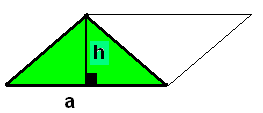 2)  Придумать способ вычисления площади прямоугольного треугольника. 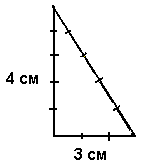 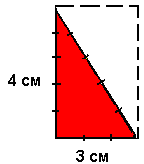 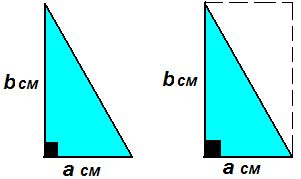 3) Как найти площадь любого треугольника?  Найти площадь треугольника, изображённого на рисунке: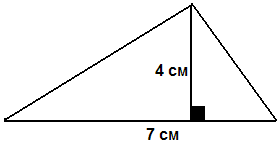 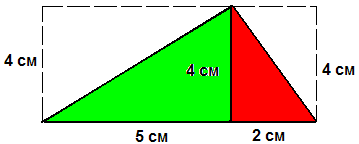 4) Как найти площадь любого треугольника, если известны его основание и высота? (a – основание, h – высота)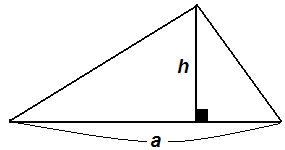 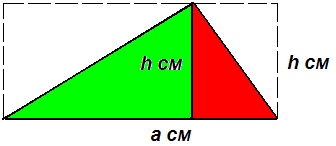 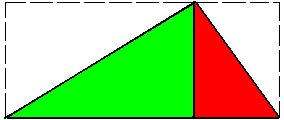 Можно разделить на 2 прямоугольных треугольника, а можно увидеть, что площадь треугольника равна половине площади прямоугольника.         Отсюда вывод: Найдите площадь треугольника, если площадь каждой клетки 1 см2.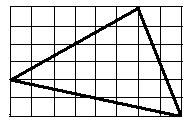 Решение:  6 ∙ 8 – 0,5 ∙ (4∙ 6 + 2 ∙ 6 + 2 ∙ 8) = 22 (см2).   Ребята очень часто не соотносят такие понятия, как больше «на» столько-то или «в» несколько раз. Многие путают понятия «угол» и «периметр» (измеряют углы в сантиметрах, а периметр в градусах). В связи с этим разработана памятка «Про углы и про периметр» по теме «Параллелограмм». Здесь ребята должны понять, что в задачах и на углы, и на периметр, один подход к понятиям больше «на» столько-то или «в» несколько раз.                Про периметр                  Про углыСамая главная формула периметра параллелограмма: Сумма острого и тупого углов параллелограмма равна (сумма углов, прилежащих к одной стороне параллелограмма равна ); Одна  сторона  в несколько раз больше другой  (умножаем!!!)Один угол в несколько раз больше  другого  (умножаем!!!)                      ЗадачаОдна  сторона  параллелограмма в 3 раза больше другой. Периметр равен 120 см. Найти меньшую сторону параллелограмма. Решение: Пусть меньшая сторона  равна  x см, тогда большая сторона  равна  3x см.  Периметр вычисляется по формуле  и равен: . , , .  Ответ: 15 см – меньшая сторона параллелограмма.                      ЗадачаОдин угол параллелограмма в 3 раза больше другого. Найти больший угол параллелограмма. Решение: Пусть меньший угол равен x градусов, тогда больший угол равен  3x градусов. Сумма двух углов (острого и тупого) равна 180 градусов. Уравнение: x + 3x =180, 4х =180, х = 180 : 4, х = 45 – меньший угол, 180 – 45 = 135 – больший угол.  Ответ:  Одна  сторона на несколько сантиметров больше другой  (складываем!!!)Один угол на несколько градусов больше другого (складываем!!!)                      ЗадачаОдна  сторона  параллелограмма на 30 см больше другой. Периметр равен 120 см. Найти большую  сторону параллелограмма. Решение: Пусть меньшая сторона  равна  x см, тогда большая сторона  равна  x + 30 см.  Периметр вычисляется по формуле  и равен: . , , , , , х =15 см – меньшая сторона параллелограмма;  x + 30 =15 + 30 = 45 (см) – большая.                       ЗадачаОдин угол параллелограмма на 30 градусов больше другого. Найти больший угол параллелограмма. Решение: Пусть меньший угол равен x градусов, тогда больший угол равен  x+ 30 градусов. Сумма двух углов (острого и тупого) равна 180 градусов. Уравнение: x +  x + 30 =180, 2х + 30 =180, 2х = 180 – 30 , 2х = 150, х = 150 : 2, х = 75 – меньший угол, 180 – 75 = 105 – больший угол.                                  Ответ:  